I/We* would like to subscribe to the London Welsh Centre         Are you an existing supporter?    Supporter No.: …..…………  Please complete the following sections depending on how you wish to pay 1.  Payment Type       (Please indicate with a tick how you wish to pay) (Please make Cheques payable to “London Welsh Centre Trust”)2.  Subscription Type - (please tick one)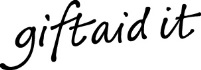 3. 
Please treat as Gift Aid donations all qualifying gifts of money made. Please tick all boxes you wish to apply:  
I confirm I have paid or will pay an amount of Income Tax and/or Capital Gains Tax for each tax year (6 April to 5 April) that is at least equal to the amount of tax that all the charities or Community Amateur Sports Clubs (CASCs) that I donate to will reclaim on my gifts for that tax year.  I understand that other taxes such as VAT and Council Tax do not qualify.  I understand that the charity will reclaim 25p of tax for every £1 that I give on or after April 2008.Signature:______________________ Date:_________________________4.  Debit or Credit Card PaymentI/We wish to subscribe to the London Welsh Centre, by Debit / Credit Card. I authorise the Charities Aid Foundation, Ref No:  FS3044 acting on behalf of CAF Re London Welsh Centre Trust to debit my* Visa / American Express / Barclays / Connect / MasterCard /Delta	(* please indicate appropriate card)Debit or Credit Card Number                                                                            (last 3 digits on the signature strip)Name:      ________________________________________________Address:  ________________________________________________	_________________________ Postcode_______________________Cardholder’s Signature: Payments by Card or Direct Debit will show on your statement. as ‘Charities Aid Found’.  ‘London Welsh Centre’ does NOT appear.5. Direct Debit Payments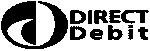 Please send this completed instruction to:                                                                    Banks and Building Societies may not accept Direct Debit Instructions for some type of accounts.……………………………………………………………………………………………………………………………………………………………This is not part of the instruction to your Bank or Building Society and must be detached by Charities Aid foundation before submission to the paying bank6.  My/our personal details1st Person : Please tick if you are a member of any of the groups below 2nd Person (‘Curiad Teulu’ only)Please tick if you are a member of any of the groups below Children under 18 : (‘Curiad Teulu’ only) Name and DOB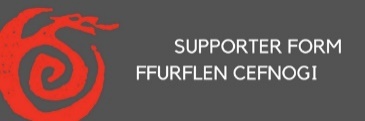 London Welsh Centre Year ending 31/08/2021                           Cash, cheque and online paymentsSections 1, 2 & 6Card payments Sections 1, 2, 4 & 6Direct Debit paymentsSections 1, 2, 5 & 6And if you can Gift Aid your paymentsection 3Cash / Cheque*     I enclose amount £.………………………………..Online  I  paid £……………..………  on   ….…………............. (date)  Direct Debit  (Section 5 must also be completed)………………..Debit / Credit Card (Section 4 must also be completed)………‘Calon’ (Heart) Annual Individual at £120 a year…………………‘Curiad’ (Pulse) Annual Individual at £60 a year …………………‘Curiad Teulu’ (Family Pulse) Annual Family at £90 a year….‘Cenedl’ (Nation) Annual Individual at £30 a year ……………… ‘Cartref’ (Home) Annual Individual at £20 a year ……………….TodayIn the past 4 yearsIn the Futureunder mentioned credit/debit card with the sum of £                    Expiry Date:/Start Date/Switch card issue No:Security Code                    The Direct Debit GuaranteeThis guarantee is offered by all Banks and Building Societies that accept instructions to pay Direct DebitsIf there are any changes to the amount, date or frequency of your Direct Debit, CAF Re London Welsh Centre will notify you ten working days in advance of your account being debited or as otherwise agreed. If you request CAF Re London Welsh Centre to collect a payment, confirmation of the amount and date will be given to you at the time of the requestIf an error is made in the payment of your Direct Debit, by CAF Re London Welsh Centre or your Bank or Building Society, you are entitled to a full and immediate refund of the amount paid from your bank or building society – If you receive a refund you are not entitled to, you must pay it back when CAF Re London Welsh Centre asks you to. You can cancel a Direct Debit at any time by writing to your Bank or Building Society. Written confirmation may be required.  Please also send a copy of your letter to us.London Welsh Centre Year ending 31/08/2021                           Title:First name:Surname:Email Address:Postal Address:Post Code:Telephone Nos: ChoraleGwaliaLWMVCWelsh ClassTitle:First name:Surname:Email Address:Telephone Nos: DOB:ChoraleGwaliaLWMVCWelsh Class